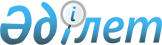 Об утверждении Правил проведения раздельных сходов местного сообщества и количественного состава представителей жителей сел для участия в сходе местного сообщества Жанаконысского сельского округа Шалкарского района Актюбинской области
					
			Утративший силу
			
			
		
					Решение Шалкарского районного маслихата Актюбинской области от 28 апреля 2022 года № 220. Утратило силу решением Шалкарского районного маслихата Актюбинской области от 15 сентября 2023 года № 92
      Сноска. Утратило силу решением Шалкарского районного маслихата Актюбинской области от 15.09.2023 № 92 (вводится в действие по истечении десяти календарных дней после дня его первого официального опубликования).
      В соответствии с пунктом 6 статьи 39-3 Закона Республики Казахстан "О местном государственном управлении и самоуправлении в Республике Казахстан", постановлением Правительства Республики Казахстан от 18 октября 2013 года № 1106 "Об утверждении Типовых правил проведения раздельных сходов местного сообщества" Шалкарский районный маслихат РЕШИЛ:
      1. Утвердить Правила проведения раздельных сходов местного сообщества города Шалкар Шалкарского района Актюбинской области согласно приложению 1 к настоящему решению.
      2. Утвердить количественный состав представителей жителей города для участия в сходе местного сообщества города Шалкар Шалкарского района Актюбинской области согласно приложению 2 к настоящему решению.
      3. Настоящее решение вводится в действие по истечении десяти календарных дней после дня его первого официального опубликования. Правила проведения раздельных сходов местного сообщества города Шалкар Шалкарского района Актюбинской области 1. Общие положения
      1. Настоящие Правила проведения раздельных сходов местного сообщества города Шалкар Шалкарского района Актюбинской области разработаны в соответствии с пунктом 6 статьи 39-3 Закона Республики Казахстан "О местном государственном управлении и самоуправлении в Республике Казахстан", постановлением Правительства Республики Казахстан от 18 октября 2013 года № 1106 "Об утверждении Типовых правил проведения раздельных сходов местного сообщества" и устанавливают порядок проведения раздельных сходов местного сообщества жителей города Шалкар.
      2. В настоящих Правилах используются следующие основные понятия:
      1) местное сообщество – совокупность жителей (членов местного сообщества), проживающих на территории города, в границах которой осуществляется местное самоуправление, формируются и функционируют его органы;
      2) раздельный сход местного сообщества – непосредственное участие жителей (членов местного сообщества) города в избрании представителей для участия в сходе местного сообщества. 2. Порядок проведения раздельных сходов местного сообщества
      3. Для проведения раздельного схода местного сообщества территория города подразделяется на участки (улицы).
      4. На раздельных сходах местного сообщества избираются представители для участия в сходе местного сообщества в количестве не более трех человек.
      5. Раздельный сход местного сообщества созывается и организуется акимом города Шалкар.
      6. О времени, месте созыва раздельных сходов местного сообщества и обсуждаемых вопросах население местного сообщества оповещается акимом города Шалкар не позднее чем за десять календарных дней до дня его проведения через средства массовой информации или иными способами.
      7. Проведение раздельного схода местного сообщества в пределах города организуется акимом города Шалкар.
      При наличии в пределах улицы многоквартирных домов раздельные сходы многоквартирного дома не проводятся.
      8. Перед открытием раздельного схода местного сообщества проводится регистрация присутствующих жителей соответствующих улиц, имеющих право в нем участвовать.
      Раздельный сход местного сообщества считается состоявшимся при участии не менее десяти процентов жителей (членов местного сообщества), проживающих в данной улице и имеющих право в нем участвовать.
      9. Раздельный сход местного сообщества открывается акимом города Шалкар или уполномоченным им лицом.
      Председателем раздельного схода местного сообщества является аким города Шалкар или уполномоченное им лицо.
      Для оформления протокола раздельного схода местного сообщества открытым голосованием избирается секретарь.
      10. Кандидатуры представителей жителей улиц для участия в сходе местного сообщества выдвигаются участниками раздельного схода местного сообщества в соответствии с количественным составом, утвержденным районным маслихатом.
      11. Голосование проводится открытым способом персонально по каждой кандидатуре. Избранными считаются кандидаты, набравшие наибольшее количество голосов участников раздельного схода местного сообщества.
      12. На раздельном сходе местного сообщества ведется протокол, который подписывается председателем и секретарем и передается в аппарат акима города Шалкар. Количественный состав представителей жителей города для участия в сходе местного сообщества города Шалкар Шалкарского района Актюбинской области
					© 2012. РГП на ПХВ «Институт законодательства и правовой информации Республики Казахстан» Министерства юстиции Республики Казахстан
				
      Секретарь Шалкарского районного маслихата 

С. Бигеев
Приложение 1 к решению Шалкарского районного маслихата от 28 апреля 2022 года № 220Приложение 2 к решению Шалкарского районного маслихата от 28 апреля 2022 года № 220
№
Наименование улиц
Количество представителей (человек) для участия в сходе местного сообщества
1.
Для жителей улиц О.Кулетова, Жилкооперация, Ж.Таушанова, 1 Мая, Батактын Сарысы, Жамбыла, Абая, Алтынсарина, С. Маманова, Жылкаман батыра города Шалкар
2
2.
Для жителей улиц М. Ауезова, Т. Ахтанова, Байказак батыра, Амангелди, Достан би, Е. Еримбетова города Шалкар
2
3.
Для жителей улиц В. Цехановича, Е. Батыргарина, И. Доценко, А. Жангелдина, Мамай Достанулы, Кыз Жибек, Т. Жалмаганбетова, Карашокат, Шиликти, Тумалыкол, Шуак города Шалкар
2
4.
Для жителей улиц Ы. Карагулина, З. Мустафина, Питомника, Арал, Монке би, С.Жаманқулова, Шокысу города Шалкар
2
5.
Для жителей улиц Г. Резванова, Т. Алдиярова, А. Биекенова, Ю. Гагарина, А. Мунайтбасулы, Москва, Д. Умбетжанулы, Актобе, Жана, И. Турганбаева, Кулкай ата, Ораз би Татеулы, Е. Ниязова, Улы Борсык, Музбел города Шалкар
2
6.
Для жителей улиц Жана курылыс, Пожарная, Трикотажная, Желтоксан, Мырзагул Шыманулы, Г. Титова, Электрическая, Ульянова, Достык, Борсык города Шалкар
2
7.
Для жителей улиц Т. Шойгарина, Ш. Рафикова, Н. Кобландина, О. Сейитова, Т. Бисенова, Кара откел города Шалкар
2
8.
Для жителей улиц Айтеке би, К. Акшолакова, Маумит батыр, Ж. Жармагамбетова, Дружбы, Озерная, Клубная, И. Ургенишбаева, А. Молдагулова города Шалкар
2
9.
Для жителей улиц К. Конакбайулы, Актан Акайулы, Бейбитшилик, Есет Котибарулы, Озерно набережная,Казангап, Н. Юсупова, Ж. Дуйисова, Парковая, А. Жубанова, Т. Кошербаева, Южная города Шалкар
2
10.
Для жителей улиц Уран Бактыбай, Т. Басенова, Алшын Каражигит би, Б. Сулейменова, М.Сыдыкулы, Ж.Мекебаева, Н.Жаксыбаева, Е.Жанбыршина, А. Толегенова, А. Қурманова, Школьная, Космонавтов, М. Мамедова города Шалкар.
2
11.
Для жителей улиц А. Тихонова, Дала, Шетыргыз, Онер, Талдыкум, А. Байсалбаева, Молодежная, Ондирис, Северное шоссе, Ы.Нуртаева, Курмангазы, Елтезер, Жалимбет, Х. Есбосынова, Энергетиков, Малая, Н. Кенжебаева, Н. Тажибаева, Сазтобе города Шалкар
2
12.
Для жителей улиц Кокжиде, Сарыкамыс города Шалкар
1
13.
Для жителей улиц Тагыберген Жамашулы, 40 лет Победы, О.Акжанова, Енбек, С. Боранбайулы, Д. Калаганова, Бостандык, Байланыс, У. Адилшинова, Акирек, Наурыз, Ынтымак, Аяккум, Ы.Абдуллина, Мадениет, Т. Жумағалиева, Казакай Ахун, Ерназар Бекет, Б. Тунгатарова, А. Жанаманова, Братья Калжановых, К. Салпенова, Ж. Кабакбаева, М.Кадырова, Е. Жоламанова, К. Каратайулы, Жанузаковых города Шалкар
2
Всего
Всего
25